RoboCrib – Receiving (On Hand & Burn)Automatic Receiving Process - ScaleMateStep #1 - Login to the Vending MachineStep #2 – Select “Stock”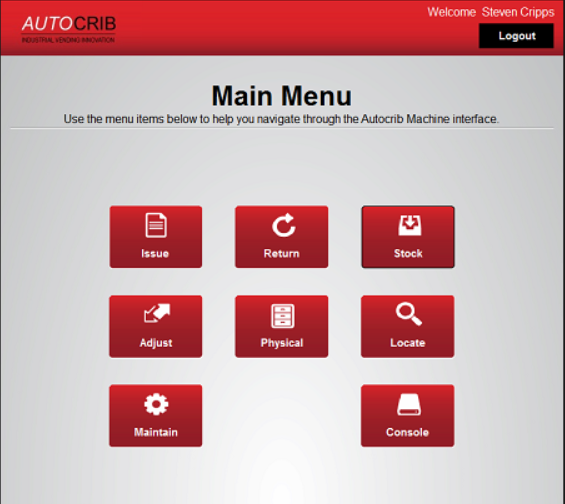 Step #3 – Select “Auto”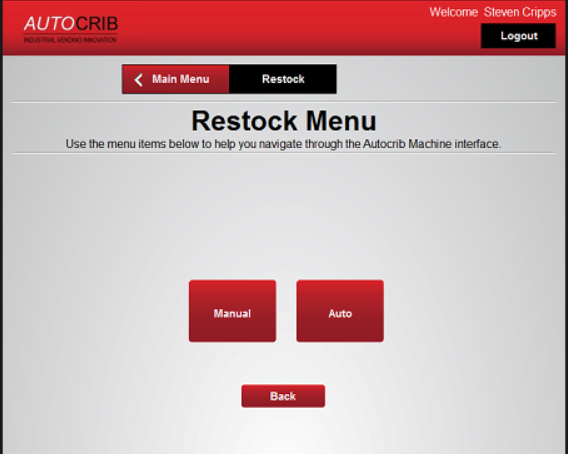 Step #4 – Click on TAG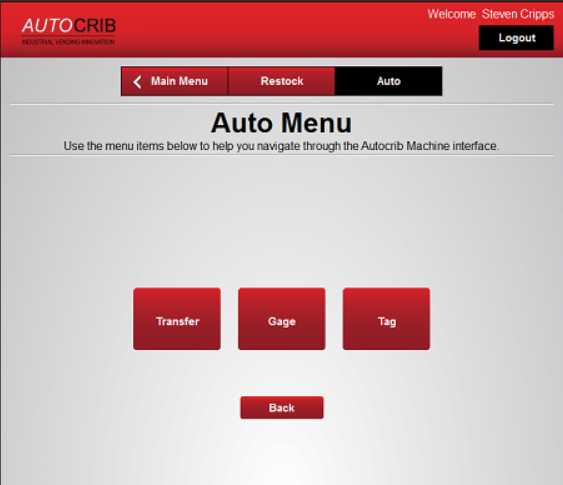 Step #5 – Enter TAG number (this is the PO #) 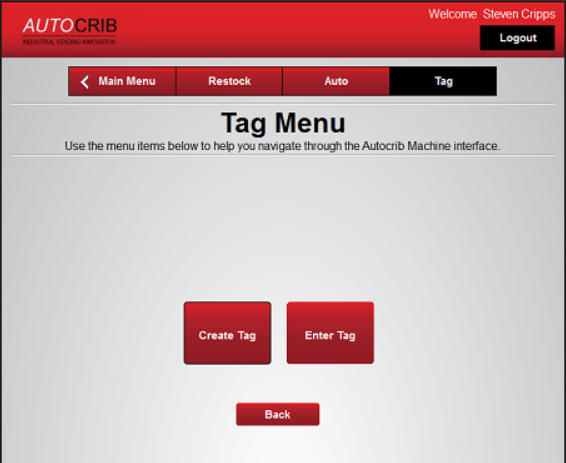 Step #6 – Enter TAG number (this is the PO #)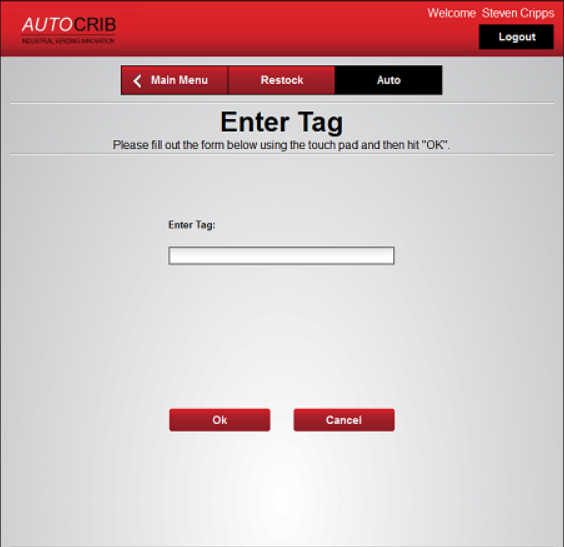 Step #8 – If the “TAG” already exists Create Tag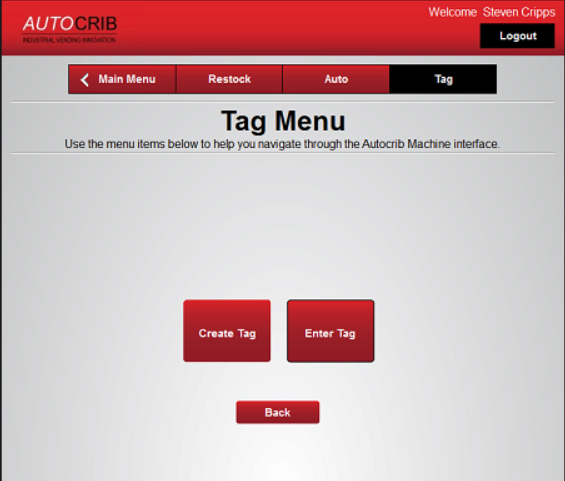 Step #9 – Enter PO Number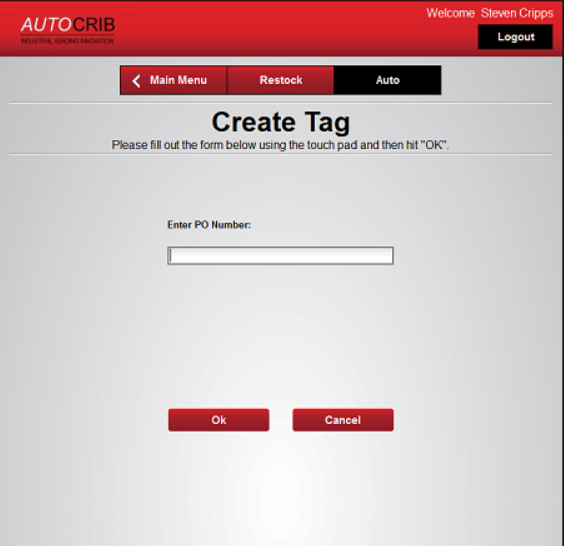 Step #10 – Pop-up screen with “Is Tag Complete”, Click “NO”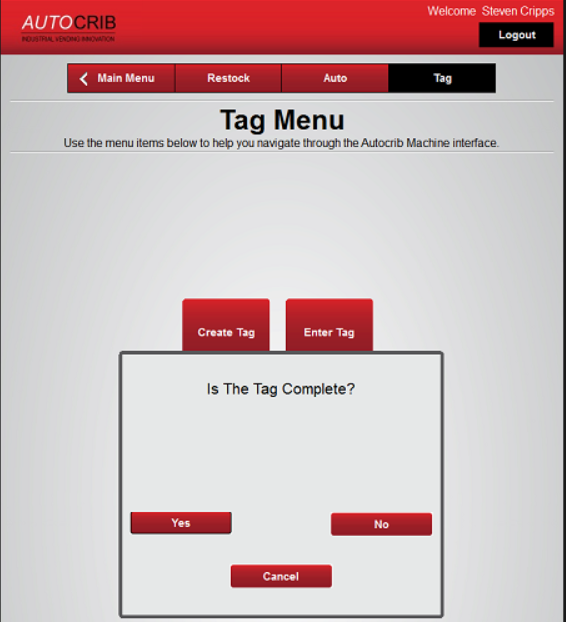 Step #11 – Select “Yes” or “No” – based on if you have stock to receive or not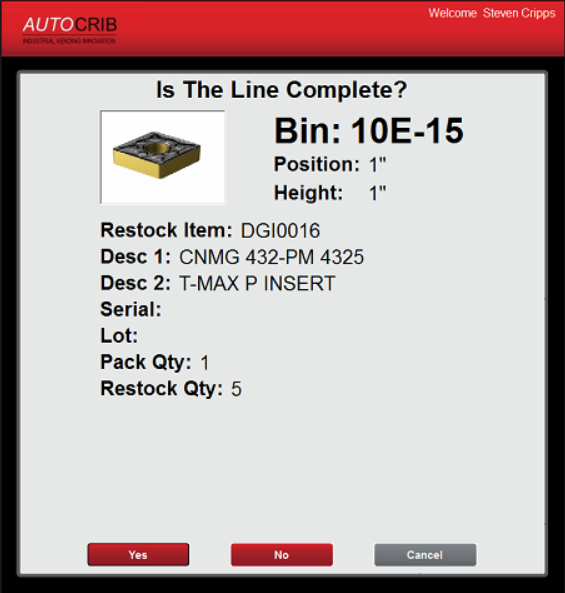 Step #12 – A second window will pop-up asking if you want to receive this bin.  You can select no at this point if you hit “yes” by accident, or select “Yes” if this is the bin you want to receive product into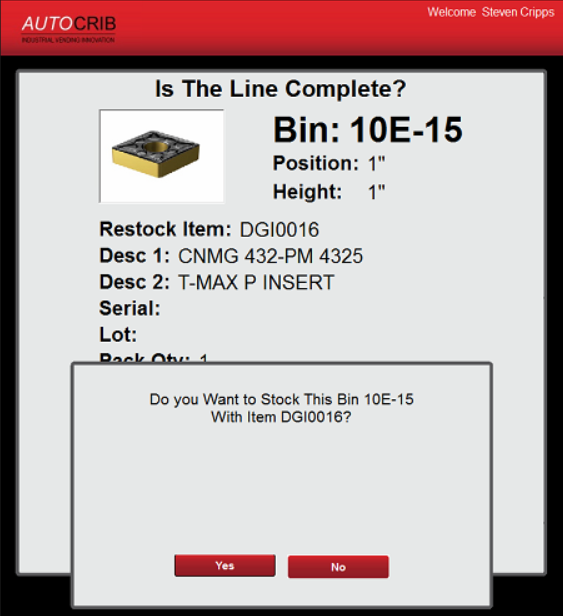 Step #13 – Select YesStep #14 – If this is not a “New” item, select NO.  If this is a “New” item select Yes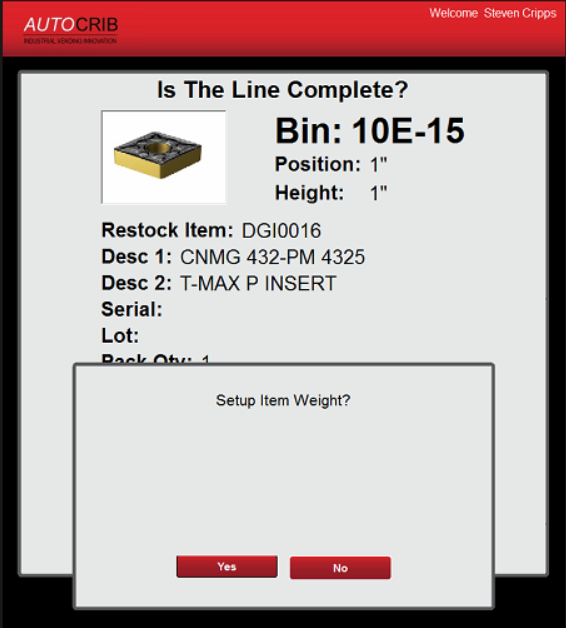 Step #15 – Place all items in the cup and place the cup on the ScaleClick OK once the cup is on the Scale and not before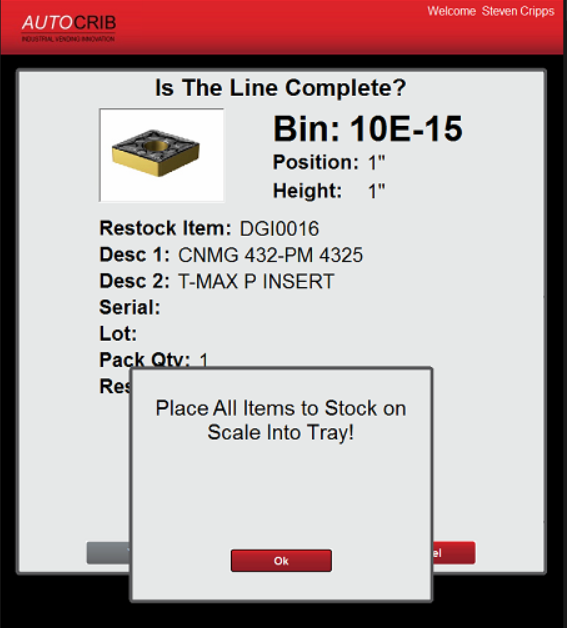 Step #16 – Click on Finish, put the cup back in the Robo and Close the door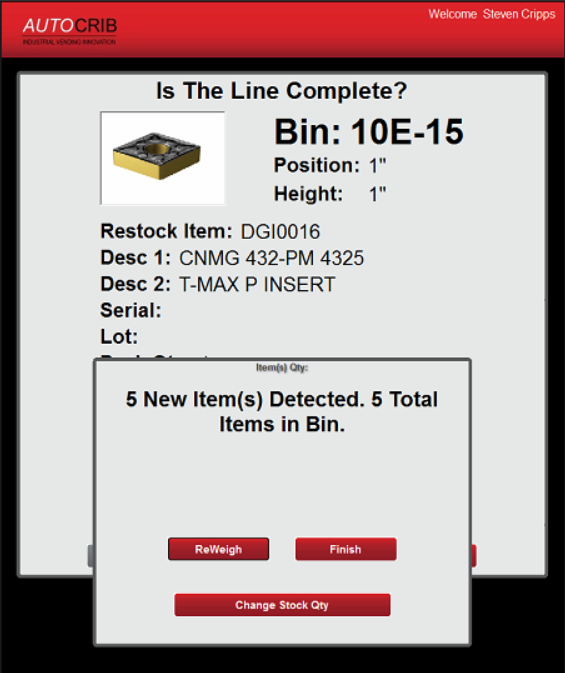 Repeat Steps #1-16 until all Scale items have been receivedHow to select the appropriate field:DGI Consigned Inventory = Always received as “On Hand”DGI Non-Consigned Inventory & Customer Supplied Inventory = Always received as “Burn”